Grande successo per Abano Terme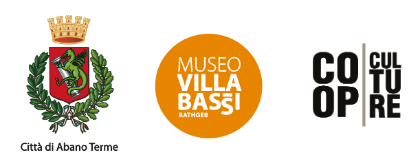 Tre anni di Museo Villa Bassi RathgebIntroduzione del Sindaco del Comune di Abano Terme, Federico BarbieratoSono molto orgoglioso del risultato ottenuto in questi tre anni di apertura del Museo Villa Bassi Rathgeb che ho avuto l’onore di inaugurare grazie all’impegno di tutta l’Amministrazione Comunale e in particolare dell’Assessore alla Cultura Cristina Pollazzi. Abbiamo portato a compimento dopo ben 40 anni di attesa la realizzazione di un progetto importante, voluto dallo stimatissimo prof. Federico Talami che purtroppo è mancato questo anno e che ricordiamo con molto affetto e stima. Ci siamo riusciti e i risultati ottenuti ce lo dimostrano: Abano Terme è arrivata ad essere un vero e proprio polo culturale superando i confini regionali e posizionandosi a livello nazionale.Abano quindi oggi può vantare un vero e proprio Museo Civico a Villa Bassi che è diventato polo territoriale e regionale ma soprattutto punto di riferimento culturale di livello nazionale. Inaugurato nel dicembre 2018 alla presenza di circa 2000 cittadini, l’intento dell’Amministrazione era quello di renderlo il focus culturale della città, con una sua forza attrattiva per i residenti ma che fungesse anche da Attrattore turistico culturale di livello nazionale.Un grande lavoro è stato fatto in questi anni, che ha richiesto grande competenza e grandi capacità organizzative.Dalla stesura del bando di affidamento della gestione, aggiudicata a Coopculture, al finanziamento triennale di CARIPARO, alla collaborazione con l’Università di Padova, Dipartimento dei Beni Culturali; per arrivare agli Accordi/Convenzioni con l’Associazione dei Piccoli Musei, con realtà importanti quali Museo Roverella di Rovigo e la Fondazione Querini Stampalia di Venezia.Pe mantenere vivo il Museo continuamente vengono organizzate dall’Assessorato attività di vario genere: Incontri e Convegni come “Aspettando il museo” e “Ospiti in villa” organizzati in collaborazione con l’Università di Padova; “Concerti in villa”, “Salotti musicali”, concerti convenzionati con il Conservatorio Pollini di Padova; Opera e Operetta, spettacoli di musica classica, Swing Jazz, Cinema in giardino e altri spettacoli  di assoluta qualità. Non mancano le attività per i bambini quali: “il Museo per bambini “, Letture animate” e “I filò raccontano”, che danno sempre il tutto esaurito.Importanti Mostre sono state organizzate al Museo Villa Bassi, da Eve Arnold a “da Magnasco a Fontana”,  da Arte Eroica (mostra alla quale siamo approdati dopo un lungo periodo di lockdown durante il quale non ci siamo mai fermati ma abbiamo intensificato e creato realtà digitali che hanno unito pubblico e artisti di tutta Italia e persino del lontano Giappone)  alla “Giusta distanza” , dall’Antologica di Luigi Pellanda “Oltre l’apparenza” alla prossima grande mostra dedicata al fotografo Robert Capa di cui oggi diamo anteprima.---Ufficio Stampa Eventi Culturali Comune di Abano Terme e comunicazione integrata 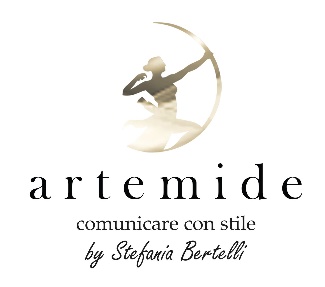 ARTEMIDE PR by Stefania Bertelliwww.artemidepr.itstefania.bertelli@artemidepr.it339 6193818